NOMBRE DEL ESTUDIANTE: ______________________________________________________ DESEMPEÑO: Identidad y apropiación de saberes de festividades Patrias como el 20 de julio “Grito de Independencia” y 25 de julio (Aniversario del Distrito Especial, Deportivo, Cultural, Turístico, Empresarial y de Servicios de Santiago de Cali)NOTA: Esta guía ha de ser entregada antes del día 24/07/2020.Símbolos Patrios.Visitemos la siguiente página para ampliar nuestros Saberes https://tinyurl.com/ydb24ezz pinta estos símbolos.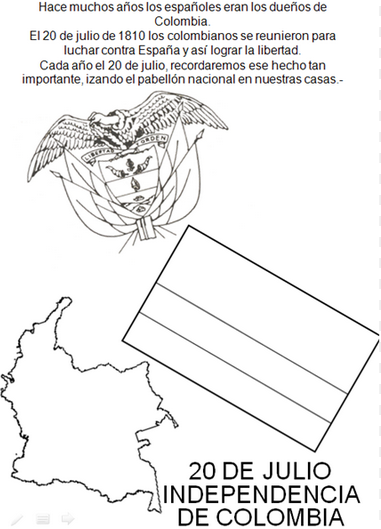 